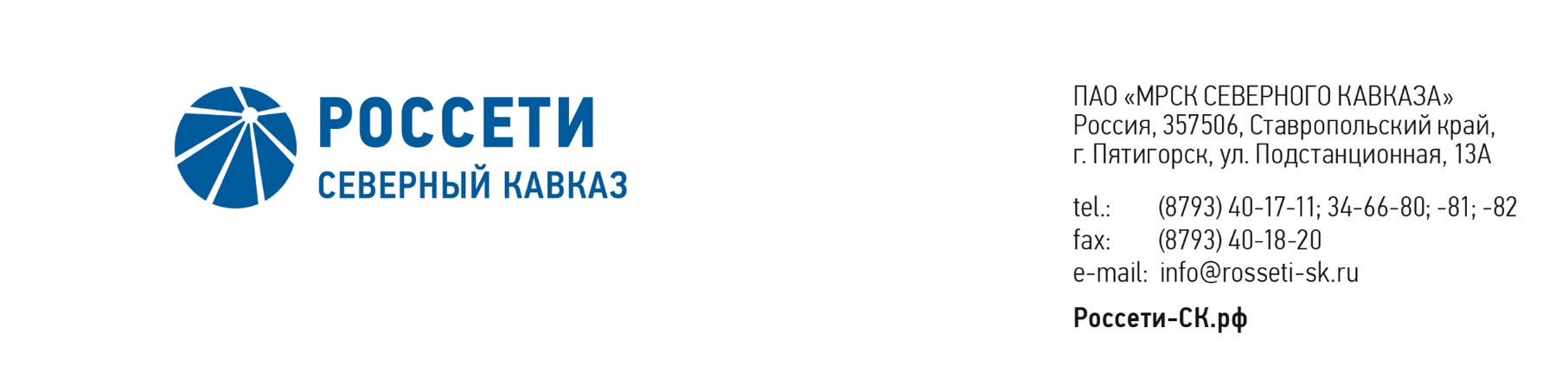 ПРОТОКОЛ № 149заседания Комитета по стратегии Совета директоров
ПАО «МРСК Северного Кавказа»Место подведения итогов голосования: Ставропольский край, г. Пятигорск,                    ул. Подстанционная, дом 13а.Дата проведения заседания: 18.11.2019 года.Форма проведения заседания: заочное голосование (опросным путем).Дата составления протокола: 19.11.2019 года.Всего членов Комитета по стратегии Совета директоров                                      ПАО «МРСК Северного Кавказа» - 10 человек.В заочном заседании приняли участие: Андропов Д.М., Обрезкова Ю.Г.,                  Иванова Т.А., Бобков Д.А., Звягинцева А.Л., Осипова Е.Н., Гурьянов Д.Л., Дынькин П.Б. Кворум имеется.ПОВЕСТКА ДНЯ:1. О рекомендациях Совету директоров ПАО «МРСК Северного Кавказа» по вопросу «О рассмотрении плана мероприятий по совершенствованию системы управления рисками ПАО «МРСК Северного Кавказа».ИТОГИ ГОЛОСОВАНИЯ И РЕШЕНИЯ, ПРИНЯТЫЕПО ВОПРОСАМ ПОВЕСТКИ ДНЯ:Вопрос №1: О рекомендациях Совету директоров ПАО «МРСК Северного Кавказа» по вопросу «О рассмотрении плана мероприятий по совершенствованию системы управления рисками ПАО «МРСК Северного Кавказа».Решение:Рекомендовать Совету директоров ПАО «МРСК Северного Кавказа»:Утвердить план мероприятий по совершенствованию системы управления рисками ПАО «МРСК Северного Кавказа» в соответствие с Приложением 1 к настоящему решению Комитета по стратегии Совета директоров                                ПАО «МРСК Северного Кавказа».Голосовали «ЗА»: Андропов Д.М., Обрезкова Ю.Г., Иванова Т.А.,                      Бобков Д.А., Звягинцева А.Л., Осипова Е.Н., Гурьянов Д.Л., Дынькин П.Б.«ПРОТИВ»: нет.«ВОЗДЕРЖАЛСЯ»: нет.Решение принято единогласно.*-хранится в электронном виде.Председатель Комитета                                                               Д.М. АндроповСекретарь Комитета                                                                   Н.В. ТолмачеваПриложение:План мероприятий по совершенствованию системы управления рисками ПАО «МРСК Северного Кавказа»*.Опросные листы членов Комитета, принявших участие в голосовании*.